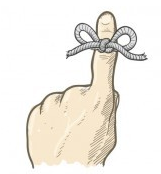 BACK-TO-SCHOOL-NIGHT/Title I Annual Meeting6:30 – 7:30 pmAUGUST 21 ..………………………….............……. KINDERGARTENSEPTEMBER 15  ………………………………….……GRADES 1&2SEPTEMBER 15  (6 pm)………….GT Informational sessionall grades are invited to this sessionSEPTEMBER 16  ……………………………….……GRADES 3,4&5Parents are invited to meet their child’s teacher(s), hear about what your child will be doing in school and see their classroom.  This is also a time to learn about the schedule each student will follow during the school day, general objectives, behavior rules and homework expectations. Learn ways you can educate your child at home, how to volunteer within the school, as well as how to join our School Improvement Team.  There will be time to ask questions and to learn about the our Schoolwide Title I program and the PTA. Learn more about Title I and give input into the Family Plan, Title I Budget, School/Family Compact. You will have the opportunity to give feedback on the program at its conclusion.a day at the parcc (gr. 3-5)October 2nd  6:30-8:00 PMThe PARCC (Partnership for Assessment of Readiness for College and Careers) is the assessment that will take the place of the MSA this school year.  During this family event, teachers will explain the rationale for this new assessment, how it will align with common core and give examples of the test’s format.  Parents will have the opportunity to work though sample reading and math questions with their children.  This event was offered last May and the same information will be shared.Important Dates9/1       Labor Day-School Closed9/10     PTA Restaurant Night-Chik Fil-A9/12     Professional Development-School                     Closed for Students9/18     PTA Meeting 7pm9/25     Rosh Hashanah-School Closed9/27     Green Apple Day of Service10/2     Interim Progress Reports Issued10/17   Professional Development-School                     Closed 3 hours early10/18    MSEA Convention-School Closed10/30    End of 1st marking period11/3      Professional Development-School                        Closed11/4       Election Day-School Closed11/12     Report Cards Issued***BY INVITATION ONLY***bridges orientationoctober 6th  4:45-5:45 pmThis is a before and after school program that focuses on Reading. Students are involved in academic support from 7:20-8:20 am and hands on, enrichment activities from 3:40 pm -4:40 pm (Homework Club will be from dismissal until 3:40 pm).  At this orientation, parents will learn about the expectations, policies and procedures of this program. There will be 3 Bridges Sessions this year.  The 1st Bridges session will begin on October 6th and will run through November 20th .TROT FOR TALBOTTOCTOBER 25  8:00–10:30 amThis fun-filled morning is to encourage families, students and our community to become physically active, be more health conscious and to ultimately build healthy life styles.  Families will run/walk the mile long course, watch and participate in demonstrations in yoga and karate, play games, win prizes and more.Family math nightOctober 30 6:30-8:00 pmOur annual Family Math Night is one you won’t want to miss!   Stay tuned for details about this night that will include games to encourage critical thinking and logical reasoning.  Families will participate in mathematics activities that will support the Common Core Curriculum. 